Self-Isolation Bike Activity (2)This session can be done as part of your one-a-day outdoor fitness/exercise activityHave fun and be sure to check your bike and helmet before carrying out the activity or any others.THE FLOOR IS LAVADESCRIPTIONMark out a distance of 4-5meters using cones, floor chalk or alternate household items.Begin at one end of the markers.When you’re ready, you are allowed 2 full turns using your pedals.After 2 full turns, stop turning your feet, and see how far you can glide.If you put your feet on the floor because you have lost your balance, you have fallen into the lava.Can you reach the end of your lane?If not, mark the floor with chalk or a cone. Try again and see if you can beat your previous distance!  Good Luck!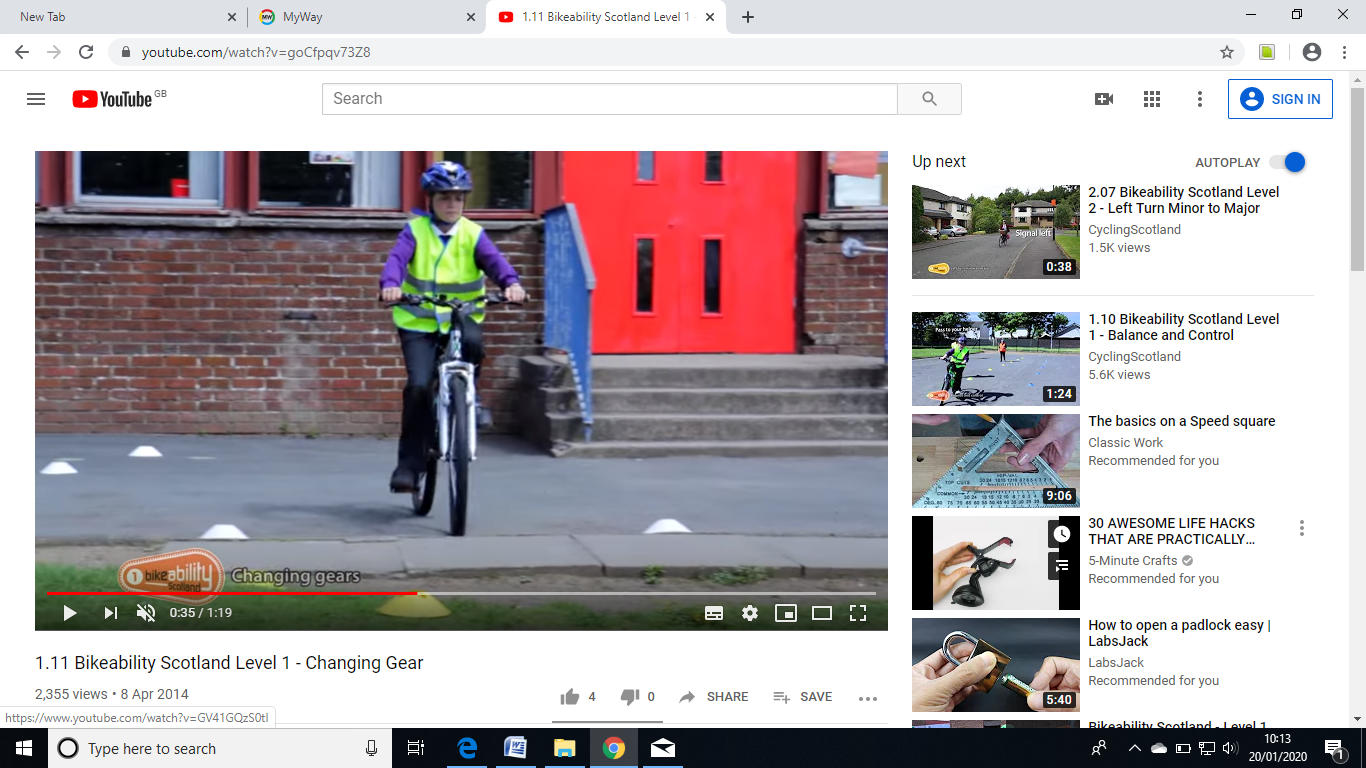 